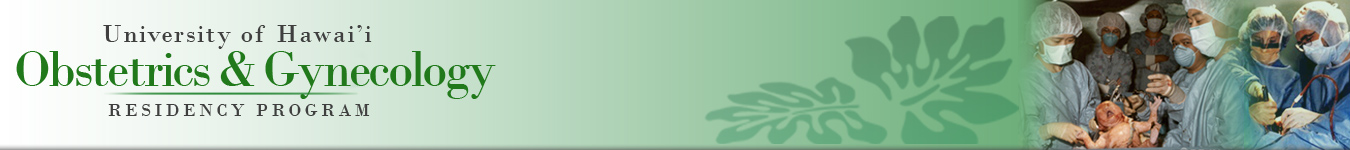 Santosh Sharma, M.D., FRCOG Original document found online at: http://www.hawaiiresidency.org/ob-gyn-residency/santosh-sharma-m-d-frcog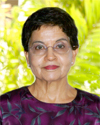 ProfessorBoard Certification: American Board of Obstetrics and GynecologyFully licensed/registered in Hawaii, Maryland, Uganda, England, IndiaFellow, Royal College of Obstetricians and Gynecologists; Gynecologic Laser SocietyMember, North American Menopause Society; multiple Institutional Review Boards; Tenure and Promotion Review Committee; Admissions Committee, UH, JABSOMRecipient: Colposcopy Merit Award, American Society of Colposcopy and Cervical Pathology; International Federation of Gynecology & Obstetrics 1994 "Lifetime Contribution Towards Improvement of Women's Health" AwardRecognized authority on Colposcopy and Cervical Pathology, Menopause and Hormone Replacement TherapyCo-Investigator or Principal Investigator of numerous grantsBackground Residency: various hospitals in EnglandMedical School: Poona University, IndiaResearch Interests: MenopauseColposcopyHPV DiseaseRacial Ethnic Disparities in Birth WeightsPublications SHARMA, S.D.; JONES, G.: Amniography - A Useful Procedure in Antenatal Care in East Africa, E. Afr. Med. J., Vol. 47, January 1970.SHARMA, S.D.; TRUSSELL, R.R.: The Value of Amniotic Fluid Examination in the Assessment of Fetal Maturity, J. of Obstet. & Gynec., British Commonwealth, 77:215, March 1970.SHARMA, S.D.; ZIEGLER, 0.; TRUSSELL, R.R.: A Case of Schistosomiasis Haematobium of the Cervix, Acta Cytologica, 14(6) :305, 1970.SHARMA, S.D.; ZIEGLER, 0.; Trussell, R.R.: A Cytologic Study of Dipetalonema Perstans in Cervical Smears, Acta Cytologica, 15(5) :479, 1971.KARIM, S.M.M.; SHARMA, S.D.: The Effect of Ethyl Alcohol on Prostaglandins E2 and F2 for the Induction of Labor, Brit.med. J., 1:260, Jan., 1971KARIM, S.M.M.; SHARMA, S.D.: Therapeutic Abortion and Induction of Labor with Intravaginal Administration of Prostaglandins E2 and F2, J. of Obstet. & Gynec., British Commonwealth, 78-294-300, April 1971KARIM, S.M.M.; SHARMA, S.D.: Two Years Experience with Prostaglandins E2 for Induction of Labor, J. Asian Federation of Obstet. & Gynec., 2:1-6, 1971.ADAM, E.; SHARMA, S.D.; ZIEGLER, 0.; IWANOTO, K.; MELNICK,J.L.; LEVY, A.H.; RAWLS, W.E.:Seroepidemiologic Studies of
Herpes Virus Type 2 and Carcinoma of the Cervix, II. Uganda,Journal of National Cancer Institute, 28(1) :65-72, January 1972.KARIM, S.M.M.; SHARMA, S.D.: Second Trimester Abortion with Single Intra-amniotic Injection of Prostaglandins E2 and F2, The Lancet, July 3, 1971.SHARMA, S.D.; MODY, N.J.: Immunity to Malaria During Pregnancy, E. Afr. Med. J., 1972.KARIM, S.M.M.; SHARMA, S.D.: Oral Administration of Prostaglandin E2 for the Induction and Acceleration of Labor, J. Reproductive Med. 9(6) :346, December 1972.KARIM, S.M.M.; SHARMA, S.D.: Termination of Second Trimester Pregnancy with Intra-amniotic Administration of Prostaglandins E2 and F2, J. Reproductive Med., 9:427, December 1972.KARIM, S.M.M.; SHARMA, S.D.: Termination of Second Trimester Pregnancy with 15 methyl Analogues of Prostaglandins E2 and F2, J. of Obstet. & Gynec., British Commonwealth, 79:737, August 1972.KARIM, S.M.M.; SHARMA, S.D.: Termination of Pregnancy with 15 methyl Analogues of Prostaglandins E2 and F2, J.Reproductive Med., 9(6):383, December 1972KARIM, S.M.M.; SHARMA, S.D.; FILSHIE, G.M.; SALMON, J.A.;GANESA, A.: Termination of Pregnancy with Prostaglandin Analogues, Advances in Biosciences,, 9 - InternationalConference of Prostaglandins, edited by S. Bergstrom and S.Bernhard, Press-Viewing Oxford, p. 811-830, 1973.LEIGHTON, P.C.; ZIEGLER, 0.; TRUSSELL, R.R.; SHARMA, S.D.:The Organization of Diagnostic Cervical Cytology Services in Uganda, Tropical Doctor, 5(2) :79, 1975.HERSON, J.; SHARMA, S.D.; CROCKER, C. L.; JONES, D.:Physical Complaints of Patients with Sickle Cell Trait, J.Reproductive Med., 14(3) :129, 1975.SHARMA, S.D.; HALE, R.W.: Early Mid-Trimester Abortion - By Intramuscular 15 methyl Prostaglandin E2, Prostaglandins, 8(2): 171, â€˜1974.SHARMA, S.D.; HALE, R.W.; SATO, N.E.: Intramuscular Administration of (15S) - 15 methyl Prostaglandin F2 for Termination of Mid-trimester Pregnancies and Missed Abortions, Obstet. & Gynec., 46:468, 1975.SHARMA, S.D.; HALE, R.W.: First Trimester Abortion Using Intramuscular (15S) - 15 methyl Prostaglandin F2, Contraception, 12:445, 1976.SHARMA, S.D.: Induction of Labor at Term with Prostaglandin F2, Prostaglandins and Therapeutics, 2(4) :3, 1977.TSUEI, J.J.; SHARMA, S.D.; LAI, YIN-Fun:The Influence of Acupuncture Stimulation During Pregnancy - The Induction and Inhibition of Labor, Obstet. & Gynec., March 1977.CROWELL, D.H.; SHARMA, S.D.; PHILIP, A.G.S.; KAPUNIAI, L.E.; WAXMAN, S.H.; HALE, R.W.: The Effects of Induction of Labor
on the Neurophysiological Function of Newborns, Am J. Obstet.Gynec., Vol. 136, No. 1, p. 48, 1980.LEIGHTON, P.C.; ZIEGLER, 0.; TRUSSELL, R. R.; SHARMA, S.D.:Exfoliative Cervical Cytology in Uganda, Acta Cytologica, 17:263, 1973.SHARMA, S.D.; HALE, R.W.: First Trimester Abortion Using Intramuscular (15S) - 15 methyl Prostaglandin F2, Advances in Prostaglandin and Thromboxane Research, p. 989.SHARMA, S.D.: Cancer of the Cervix. Chapter 21, A Concise Textbook of Gynecology, edited by Drs. Hale and Krieger.Medical Examination Publishing Co., Inc., 1982.SHARMA, S.D.: Abortion. Chapter 9, A Concise Textbook of Gynecology, edited by Drs. Hale and Krieger. Medical Examination Publishing Co., Inc. 1982.HALE, R.W.; SHARMA, S.D.: The Breast. Chapter 27, A Concise Textbook of Gynecology, edited by Drs. Hale and Krieger.Medical Examination Publishing Co., Inc., 1982.SHARMA, S.D.; STEINMILLER, V.; HALE, R.D.: Intramuscular Administration of 15-Methyl Prostaglandin F2 and Laminaria Insertion for Termination of Midtrimester Pregnancy. Prostaglandin and Fertility Regulation, MTP Press Ltd., 1984.SHARMA, S..: Chapter 6: Maternal Physiology in Pregnancy:General Consideration, Concise Textbook of Obstetrics, edited by Drs. Hale and Krieger. Medical Examination Publishing Co., Inc. 1987.SHARMA, S.D.: Chapter 7: Maternal Physiology in pregnancy:Systemic Changes. Concise Textbook of Obstetrics, edited by Drs. Hale and Krieger. Medical Examination Publishing Co., Inc., 1987.CROWELL, D.; McGEE, R.I.; SETO, D.; SHARMA, S.D.; DUNNÂ¬RANKIN, P.: Race, Ethnicity and Birth-Weight: Hawaii 1983 to 1986. Hawaii Medical Journal, 51(9):242-255, September 1992.CROWELL, D.H.; McGEE, R.I; SETO, D.; SHARMA, S.; DtINN-RANKIN,P.; HORIUCHI, B.: Parental Ethnicity and Human Intrauterine
Growth, Proceedings of the Symposium on Peripartal Health Problems in Minority Women, p. 71-19, edited by Marilyn F.Dunlap, National Institutes of Health, 1995.Contributor: HRT Which Regimen for which Patient? OBG Management, 59-70, October 1997.GOODMAN, M.; KIAVIT, N.; McDUFFIE, K.; HANKIN, J.; HERNANDEZ, B.; WILKENS, L.; FRANKE, A.; KUYPERS, J.; KOLONEL, L.;
NAKAMURA, J.; ING, G.; BRANCH, B.; BERTRAM, C.; KAMEMOTO, L.;SHARMA, S.; KILLEEN, J.: The Association of Plasma
Micronutrients with the Risk of Cervical Dysplasia in Hawaii,Cancer Epidemiology, Biomarkers & Prevention,7:537-44, June 1998.WAKABAYASHI, M.; TRETIAK, M.; KOSASA, T.; SHARMA, S.; AEBY, T.; KAMEMOTO, L.; DINIEGA, L.: Intravaginal Misoprostol for medical evacuation of first trimester missed abortion, Primary Care Update for Ob/Gyns, Vol. 5, 4:176, June 1998.Contributor: HRT and Heart Health: What the Experts Are Doing Now. OBG Management, 88-97, June 2000.Grants Co-investigator, Womenâ€™s Health Initiative Study, NIH Grant, 1994-2005 ($9,297,062.00)Principal Investigator: Immunogenecity and safety of Quadrivalent HPV (Types 6, 11, 16, 18) Virus like particles (VLP) in 16-23 years old women. Multicenter trial supported by MERCK & Co. (Hawai`i Pacific Health Research Institute). 2002 - 2006Co-investigator, A double Blind Randomized Study of the efficacy of an HPV-16/18 VLP Vaccine in the Prevention of persistent HPV-16 or HPV-18 cervical Infection and Advanced Cervical Neoplasia.